                                                                  Personal DataName 		: Dwi April YantoAddress		: Jl. Benda Barat 13 Blok B10 No.1		  	  Pamulang Permai II, Tangerang SelatanPlace/ Date of Birth : Tasikmalaya, 30 April 1969No Tel.		: 0817731177Religion		: IslamEducation :Art direction, Imago Modern Advertising School, Jakarta			2004Graphic Design School, Surabaya 						1995Hotel and Tourisme Institut, Bandung					1988-1989Senior High School, SMA Pasundan, Tasikmalaya				1987-1988Senior High School, SMA Muhammadiyah I, Solo				1985-1987Junior High School, SMP Negeri VI, Solo					1982-1985Elementry School, SD Negeri 33, Solo					1975 1982Experiences :Senior Art Director			Main Ad (Dwi Sapta Group)		2003 – 2013Handling above the line dan below the line advertising Tolak Angin Cair dan Anak, Kopi Jahe, Susu Jahe from SidoMunculSukro, Kacang Polong, DK Real Madrid, 50th DK  from Dua kelinci Biolysin Kid, Biolysin Smart  from BernofarmSegar sari, Sinji , Permen Kino from KinoCreative Design Supervisor 	          Suka Ad			2002 – 2003Handling advertising of:Binzet local tabloid, Merpati Airlines, Promo Pekan Raya Jakarta, Profile Video.Manager Usaha Bisnis Kreatif	          Canthing Studio	        	2001 – 2002Usaha desain printing untuk material promosi,booklet, profil perusahaan dll Promotion Supervisor		         Sun Motor Group		2001 – 2002Handling Promotion and Development of Suzuki motorcycle ,Food n Beverage Captain 		         Sahid Group)			1997 – 2001Handling F &B sales in the Sahid Surabaya and Sahid Raya Solo hotel The above datas is correct in every details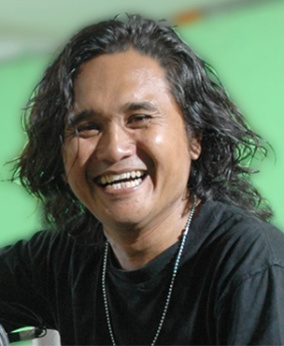 Dwi April Yanto 